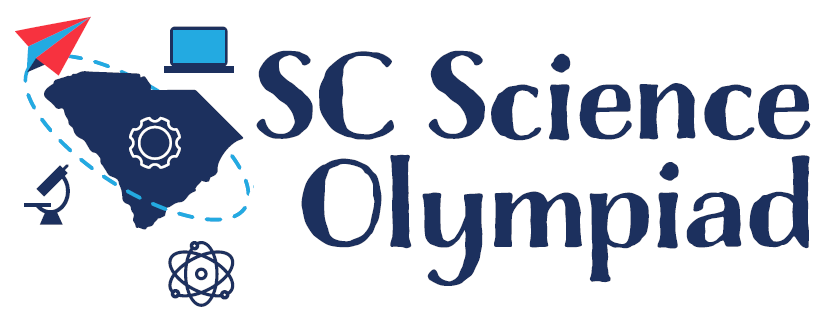 Team Registration Checklist – 2020Division: (circle one)    A     B    C     Level: (circle one)  Varsity or Jr. VarsityTeam Name: 		 School/Organization: 	Mentor(s)/Leader(s):Team Members:NameContact PhoneContact EmailNameGrade1.2.3.4.5.6.7.8.9.10.11.12.13.14.15.